VSTUPNÍ ČÁSTNázev moduluSkladování potravin a nápojů EKód modulu65-m-2/AH09Typ vzděláváníOdborné vzděláváníTyp moduluodborný teoretickýVyužitelnost vzdělávacího moduluKategorie dosaženého vzděláníE (dvouleté, EQF úroveň 2)E (tříleté, EQF úroveň 3)Skupiny oborů65 - Gastronomie, hotelnictví a turismusKomplexní úlohaObory vzdělání - poznámky65-51-E/01 Stravovací a ubytovací služby65-51-E/02 Práce ve stravováníDélka modulu (počet hodin)12Poznámka k délce moduluPlatnost modulu od30. 04. 2020Platnost modulu doVstupní předpokladyZnalost jednotlivých druhů potravin a nápojůJÁDRO MODULUCharakteristika moduluŽáci získají odborné teoretické znalosti v oblasti skladování potravin a nápojů. Dílčím cílem je osvojení hygienických, bezpečnostních a protipožárních pravidel, poznatků o aplikaci a využití kritických bodů HACCP. Modul je cílen na posílení hmotné odpovědnosti žáka. Po ukončení modulu bude žák skladovat základní potraviny a nápoje dle druhu, vlastností a platných norem.Očekávané výsledky učeníŽákvysvětlí skladování potravin a nápojů v souladu s hygienickými, bezpečnostními a protipožárními předpisypopíše zavedení systému HACCP ve skladech potravin a nápojůrozliší druhy skladůpopíše skladování základních komoditvysvětlí pohyb zásob ve skladudefinuje objednávku, přejímku zboží a výdej zboží ze skladupopíše inventarizaci zásobcharakterizuje pracovní pozice ve skladovém hospodářstvíObsah vzdělávání (rozpis učiva)Hygienické, bezpečnostní a protipožární předpisy pro skladování potravin a nápojůBezpečnost potravin, systém HACCPSklady potravin a nápojů – rozdělení, podmínkySkladování jednotlivých komoditZákladní provozní činnosti ve skladu – objednávání zboží, přejímka zboží, výdej zboží ze skladuInventarizace zásobPracovníci skladuUčební činnosti žáků a strategie výukyStrategie výukyfrontální výukavýklad, powerpointová prezentaceprůběžná zpětná vazba cílená na probrané učivopráce s textemdiskuzeexkurze do reálného prostředí firmyUčební činnostiŽáksleduje odborný výklad učitelepracuje s textem a pomůckami (pracovní listy, prezentace)pořizuje si poznámkyefektivně zpracovává informacena základě získaných poznatků z odborného výkladu
	vysvětlí skladování potravin a nápojů v souladu s hygienickými, bezpečnostními a protipožárními předpisyna základě získaných poznatků z odborného výkladu, práce s pracovními listy, z powerpointové prezentace a odborné exkurze
	charakterizuje druhy skladůzvolí vhodný způsob k uskladnění potravin a nápojů v souladu s jejich vlastnostmi a dodržením hygienických předpisůobjasní pohyb zásob ve skladuzpracuje objednávku, příjemku a výdejku zbožícharakterizuje inventarizaci zásob na skladěupřesní pracovní náplně pracovníků skladu potravin a nápojůZařazení do učebního plánu, ročníkUžší odborný základ1. ročníkVÝSTUPNÍ ČÁSTZpůsob ověřování dosažených výsledkůOvěřování dosažených výsledků zahrnuje písemné zkoušení probraného učiva formou didaktického testu.Kritéria hodnoceníSplněný modul je tehdy, když žák absolvuje alespoň 10 hodin výuky.Písemná zkouškadidaktický testPropočet mezi procenty správných odpovědí a známkouméně než 35 % - 535 a méně než 50 % - 450 a méně než 70 % - 370 a méně než 85 % - 2správně je alespoň 85 % - 1Doporučená literaturaNařízení ES č. 852/2004 o hygieně potravinVyhláška č. 137/2004 Sb., o hygienických požadavcích na stravovací služby a o zásadách osobní a provozní hygieny při činnostech epidemiologicky závažnýchZákon č. 258/2000 Sb., o ochraně veřejného zdravíZákon č. 110/1997 Sb., o potravinách a tabákových výrobcíchPoznámkyObsahové upřesněníOV RVP - Odborné vzdělávání ve vztahu k RVPMateriál vznikl v rámci projektu Modernizace odborného vzdělávání (MOV), který byl spolufinancován z Evropských strukturálních a investičních fondů a jehož realizaci zajišťoval Národní pedagogický institut České republiky. Autorem materiálu a všech jeho částí, není-li uvedeno jinak, je Marta Němečková. Creative Commons CC BY SA 4.0 – Uveďte původ – Zachovejte licenci 4.0 Mezinárodní.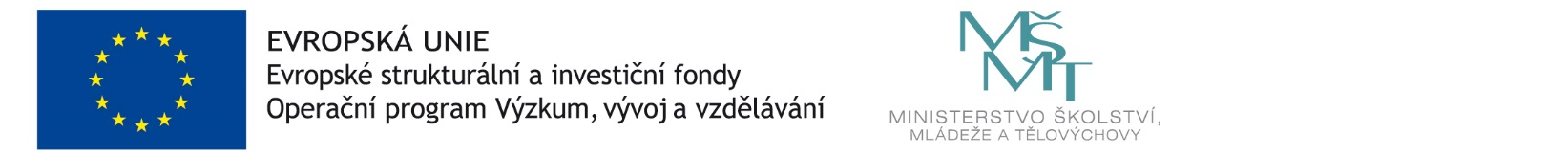 